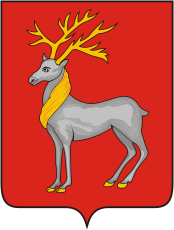 постановлениеАДМИНИСТРАЦИИ ГОРОДСКОГО ПОСЕЛЕНИЯ РОСТОВ От 03.07.2020                                       № 305г. Ростов О проведении выставки-продажи товаров народного потребления
В связи с поступившей   заявкой об организации выставки-продажи от ИП Яцкова Д.Н.  Администрация городского поселения РостовПОСТАНОВЛЯЕТ:1. Провести выставку-продажу товаров народного потребления с 20.07.2020г. по 26.07.2020г. включительно. Место проведения выставки - продажи: Ярославская область, г. Ростов, ул. Октябрьская. Режим работы с 9 час.00 мин. до 18 час. 00 мин.2. Отделу по управлению муниципальным имуществом администрации городского поселения Ростов заключить соглашение о плате за пользования земельным участком, находящимся в муниципальной собственности городского поселения Ростов.3. Опубликовать настоящее постановление в газете «Ростовский Вестник» и разместить на официальном сайте Администрации городского поселения Ростов в информационно - телекоммуникационной сети «Интернет». 4. Контроль за исполнением данного постановления оставляю за собой.5. Постановление вступает в силу после его  официального опубликования.И.о. главы Администрациигородского поселения Ростов                                                     И.О. Галкин